Результаты освоения курса внеурочной деятельности: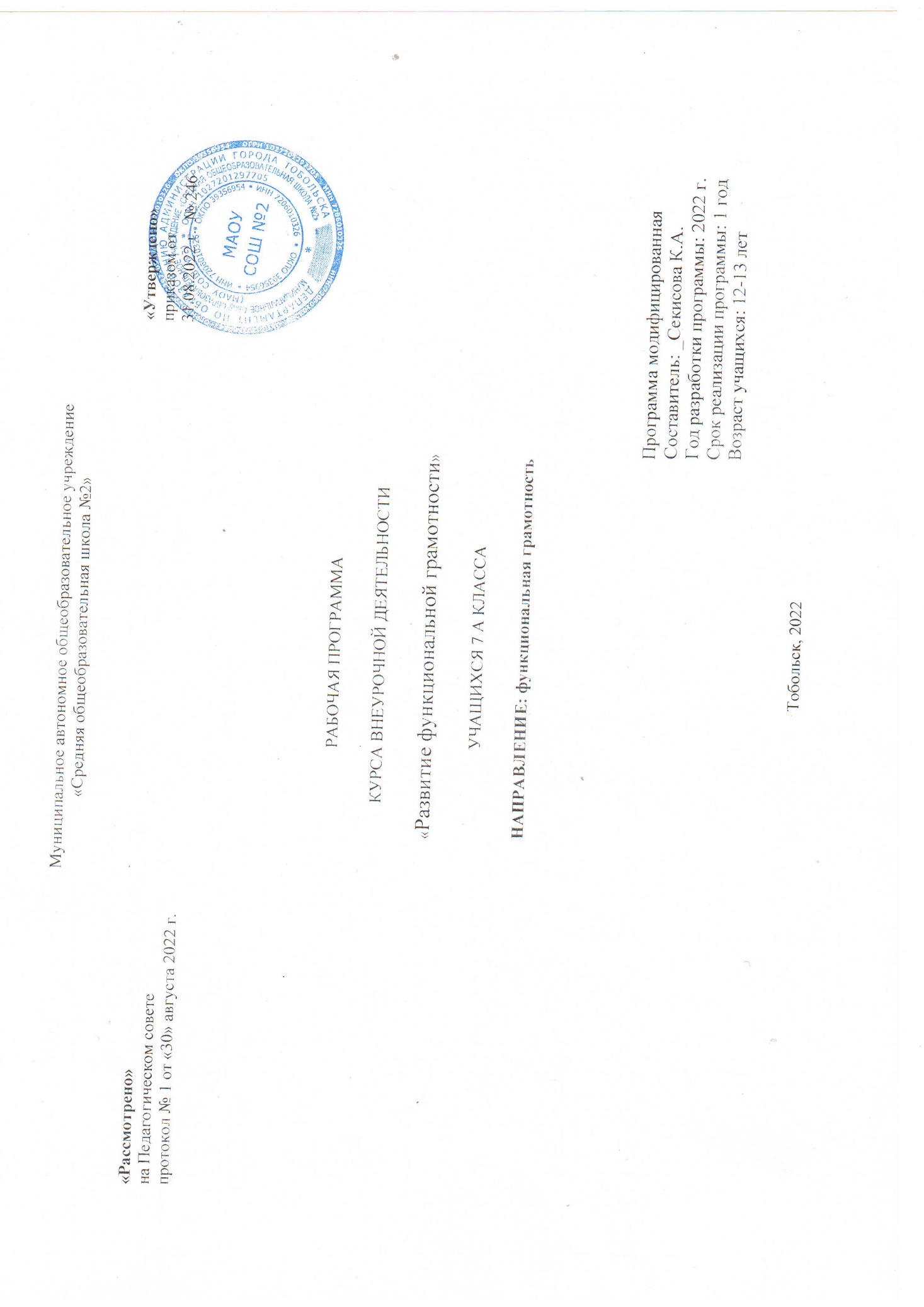 Программа разработана с учетом возможности ее реализации для обучающихся по адаптивной образовательной программе для детей с ЗПР.Личностные результаты: демонстрирует готовность к саморазвитию и самообразованию на основе мотивации к обучению и познанию. Метапредметные результаты:Самостоятельно определяет цели обучения, ставит и формулирует новые задачи в учебе и познавательной деятельности, в т.ч. обучающийся сможет: выдвигать версии решения проблемы, формулировать гипотезы, предвосхищать конечный результат; ставить цели деятельности на основе определенной проблемы и существующих возможностей её решения.Самостоятельно планирует пути достижения целей, в том числе альтернативные, осознанно выбирает наиболее эффективные способы решения учебных и познавательных задач, в том числе обучающийся сможет: определять необходимые действие(я) в соответствии с учебной и познавательной задачей и составлять алгоритм их выполнения; обосновывать и осуществлять выбор наиболее эффективных способов решения учебных и познавательных задач; определять/находить условия для выполнения учебной и познавательной задачи; составлять план решения проблемы; определять потенциальные затруднения при решении учебной и познавательной задачи и находить средства для их устранения; описывать свой опыт, оформляя его для передачи другим людям в виде технологии решения практических задач определенного класса. Соотносит свои действия с планируемыми результатами, осуществляет контроль своей деятельности в процессе достижения результата, определяет способы действий в рамках предложенных условий и требований, корректирует свои действия в соответствии с изменяющейся ситуацией, в том числе обучающийся сможет: оценивать свою деятельность, аргументируя причины достижения или отсутствия планируемого результата; находить достаточные средства для выполнения учебных действий в изменяющейся ситуации и/или при отсутствии планируемого результата. Оценивает правильность выполнения учебной задачи, собственные возможности ее решения, в том числе обучающийся сможет: определять критерии правильности (корректности) выполнения учебной задачи; анализировать и обосновывать применение соответствующего инструментария для выполнения учебной задачи; свободно пользоваться выработанными критериями оценки и самооценки, исходя из цели и имеющихся средств, различая результат и способы действий; оценивать продукт своей деятельности по заданным и/или самостоятельно определенным критериям в соответствии с целью деятельности; фиксировать и анализировать динамику собственных образовательных результатов.Организует сотрудничество и совместную деятельность с учителем и сверстниками; работать индивидуально и в группе, в том числе обучающийся сможет: находить общее решение и разрешать конфликты на основе согласования позиций и учета интересов; формулировать, аргументировать и отстаивать свое мнение. Осознанно использует речевые средства в соответствии с задачей коммуникации для выражения своих чувств, мыслей и потребностей для планирования и регуляции своей деятельности, в том числе обучающий сможет: определять задачу коммуникации и в соответствии с ней отбирать речевые средства; соблюдать нормы публичной речи, регламент в монологе и дискуссии в соответствии с коммуникативной задачей; высказывать и обосновывать мнение (суждение) и запрашивать мнение партнера в рамках диалога; принимать решение в ходе диалога и согласовывать его с собеседником; создавать письменные оригинальные тексты с использованием необходимых речевых средств, отличать их от «клишированных»; использовать вербальные средства (средства логической связи) для выделения смысловых блоков своего выступления; использовать невербальные средства или наглядные материалы, подготовленные/отобранные под руководством учителя; делать оценочный вывод о достижении цели коммуникации непосредственно после завершения коммуникативного контакта и обосновывать его. Содержание курса внеурочной деятельности с указанием форм организации и видов деятельностиПрограмма реализуется во внеурочной деятельности и является составляющим модулем программы по развитию функциональной грамотности обучающихся. Формы организации: преимущественно групповые. Методы обучения: беседы, дискуссии, проектные методы, методы проблемного обучения, деловые или ролевые игры и другое. На каждом занятии обучающимся предлагается для решения учебная ситуация или учебное задание для применения и развития компетенции креативного мышления. Основные характеристики учебного задания: предполагает больше одного или множество возможных решений; в центре задания лежит либо мини-проект, либо создание/конструирование некоторого продукта с использованием нестандартных средств. Тема 1. «Виртуальные художники» (16 часов) учащиеся попробуют себя в качестве художников, будут виртуально создавать предметы будущего и настоящего.Тема 2. «Мысли философа» (15 часов) учащиеся научатся решать социальные задачи, аргументировано выражать мысли и отстаивать свою точку зрения.Тематическое планирование№ п/пФорма, тема занятияВиды деятельностиДата проведения занятия1Беседа «Хочу помочь!»Решение социальных проблем7.09.20232Час общения «Геометрические фигуры»Визуальное самовыражение14.09.20233Круглый стол «Путешествие по школе»Письменное самовыражение21.09.20234Беседа «Парта будущего»Решение естественнонаучных проблем28.09.20235Проект «Как помочь отстающему»Решение социальных проблем5.10.20236Дискуссия «Идти в гору»Визуальное самовыражение12.10.20237Проект «Журнал с фотографиями»Письменное самовыражение19.10.20238Круглый стол «За чистоту воды»Решение естественнонаучных проблем26.10.20239 Сюжетно-ролевая игра «Быть чуткими»Решение социальных проблем9.11.202310Беседа «Вращение Земли»Решение естественнонаучных проблем16.11.202311Проект «Поймать удачу за хвост»Визуальное самовыражение23.11.202312Проект «Название книги»Креативное письменное самовыражение30.11.202313Конкурс «Рисунок к математическому выражению» Визуальное самовыражение7.12.202314Круглый стол «Трудный предмет»Решение социальных проблем14.12.202315Проект «Обложка для книги» Креативное письменное самовыражение21.12.202316Сюжетно-ролевая игра «Вопросы Почемучки»Решение естественнонаучных проблем28.12.202317Беседа «Газетная утка»Креативное визуальное самовыражение11.01.202318Дискуссия «Солнечные дети» Решение социальных проблем18.01.202319Беседа «Вещества и материалы» Решение естественнонаучных проблем25.01.202320Творческая мастерская «Социальная реклама» Креативное письменное самовыражение1.02.202321Беседа «Регенеративная медицина»Креативное визуальное самовыражение8.02.202322Дискуссия «Такой разный звук»Решение естественнонаучных проблем15.02.202323Игра «Видеть глазами души»Решение социальных проблем22.02.202324Беседа «Кир Булычев «Новости будущего века» (отрывок)»Креативное самовыражение1.03.202325Творческая мастерская «Креативный смайл»Решение социальных проблем15.03.202326Проект «Цветущее дерево»Решение естественнонаучных проблем22.03.202327Творческая мастерская «Сочиняем рифмы»Креативное письменное самовыражение29.03.202328Конкурс «Сочиняем рифмы»Креативное письменное самовыражение5.04.202329Творческая мастерская «Страничка журнала»Креативное письменное самовыражение12.04.202330Соревнование «Сочини статью в газету»Креативное письменное самовыражение19.04.202331Творческая мастерская «Мир будущего»Сочинение26.04.2023